附件1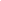 2023年面向社会公开招聘员额教师岗位表2023年面向社会公开招聘员额教师岗位表2023年面向社会公开招聘员额教师岗位表2023年面向社会公开招聘员额教师岗位表2023年面向社会公开招聘员额教师岗位表招聘单位招聘岗位名称岗位类别招聘人数其他条件成都市成华区教育科学研究院附属小学小学语文教师2成都市成华区教育科学研究院附属小学小学数学教师2成都市成华区教育科学研究院附属小学小学体育教师1合计合计合计5